ЗАЯВЛЕНИЕо недостаточном освещении придомовой территорииДлительное время придомовая территория возле дома по адресу __________________________ (адрес)в темное время суток находится в плохо освещенном состоянии в связи с отсутствием исправных уличных фонарей.Отсутствие достаточного освещения создает потенциальную опасность для жизни и здоровья жителей дома, а именно: ________________________________________________________________________________(краткое пояснение – до 3 предложений)В соответствии с требованиями СНиП 23-05-95 «Естественное и искусственное освещение», СНиП 2.07.01-89 «Планировка и застройка городских и сельских поселений» в городах и поселках городского типа на улицах для движения пешеходов должны быть оборудованы тротуары или пешеходные дорожки с искусственным освещением в вечернее и ночное время. Освещенность улиц должна соответствовать Правилам технической эксплуатации электроустановок потребителей, утвержденных приказом Минэнерго РФ от 13.01.2003 г. №6.Освещение придомовой территории с установкой опор уличного освещения относится к вопросам благоустройства территории, полномочиями на решение которых в соответствии с п. 19 ст. 14 Федерального закона «Об общих принципах организации местного самоуправления в Российской Федерации» наделены органы местного самоуправления.Невыполнение требований по организации освещения придомовой территории является нарушением требований СНиП 2.05.02-95 по освещенности городских и сельских поселений, является одной из причин ухудшения обстановки в сфере безопасности дорожного движения, способствует созданию криминогенной обстановки, нарушает права неопределенного круга лиц на безопасные условия проживания.В связи с изложенным прошу в кратчайшие сроки организовать уличное освещение придомовой территории возле дома по указанному адресу.Приложения:	1. Фото (при наличии);		2. Документы, подтверждающие нарушения (при наличии);		3. Доверенность (при наличии).Заявитель (представитель):_______________________ / _______________________(подпись)				 (И.О. Фамилия)«___» _____________ 201_ 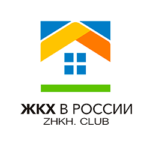 (НАИМЕНОВАНИЕ ОРГАНА ЖИЛИЩНОГО НАДЗОРА)адрес:от(Ф.И.О.)адрес:телефон:эл. почта: